Géographie terminale technologique. Évaluation de type EC.                NOM : ____________________THEME 1. MERS ET OCEANS AU CŒUR DE LA MONDIALISATIONIl faut rédiger toutes les réponses (pas de tiret ni d’abréviations). Attention au soin et à la rédaction.PARTIE 1- Connaissances (12 points) Donne les définitions des notions suivantes : MONDIALISATION / MARITIMISATIONJustifie les expressions suivantes à l’aide de tes connaissances (idées et exemples) : « Les détroits et les canaux jouent un rôle stratégique dans le fonctionnement de la mondialisation »« La délimitation des ZEE (frontières maritimes) est source de tensions entre États »Réponds, sur les pointillés à droite, aux questions suivantes par VRAI OU FAUX : La piraterie maritime a disparu	…………..Les façades maritimes les plus actives sont en Asie	…………..Les ressources halieutiques sont en surabondance et la pêche peut encore s’intensifier …Plus de 80% du transport de marchandise se fait par voie maritime (conteneur) …………..Sur la carte schématique ci-dessous localise les repères suivants : attention quant au choix des figurés et des couleurs. Indiquez votre légende à gauche des tirets. Trois océansLes canaux de Panama et de SuezLe détroit de Malacca et un autre de votre choixLes villes portuaires suivantes : Shanghai, Singapour, Tôkyô, New-York, RotterdamLes trois façades maritimes majeuresLa route maritime majeure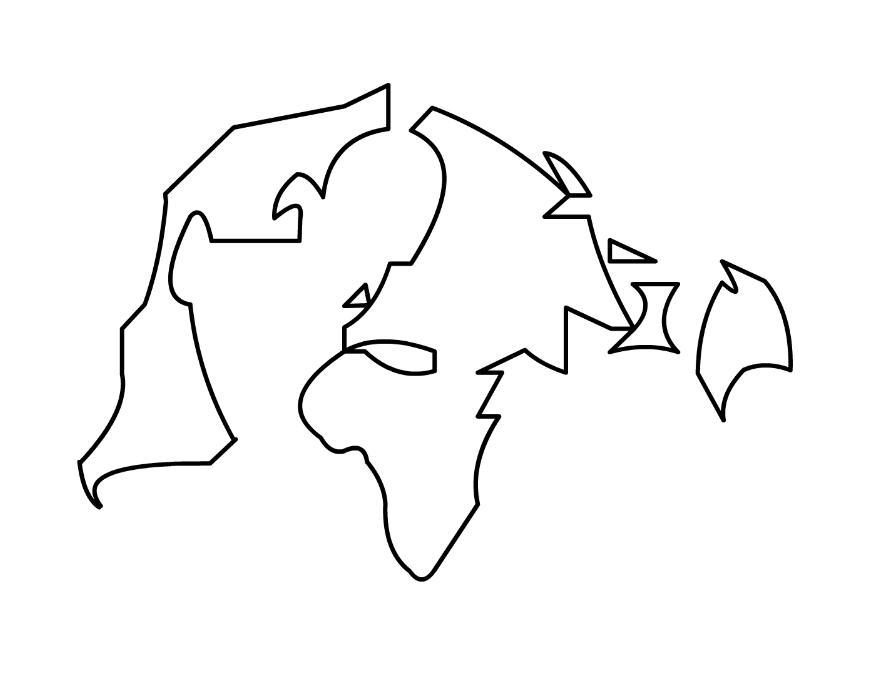 PARTIE 2- Étude de documents (8 points) Le détroit de Malacca : un point de passage majeur et stratégiqueA l’aide des documents et de tes connaissances, réponds aux questions suivantes. Il faut partir des documents ET rajouter des connaissances personnelles afin de répondre de manière satisfaisante. Document 1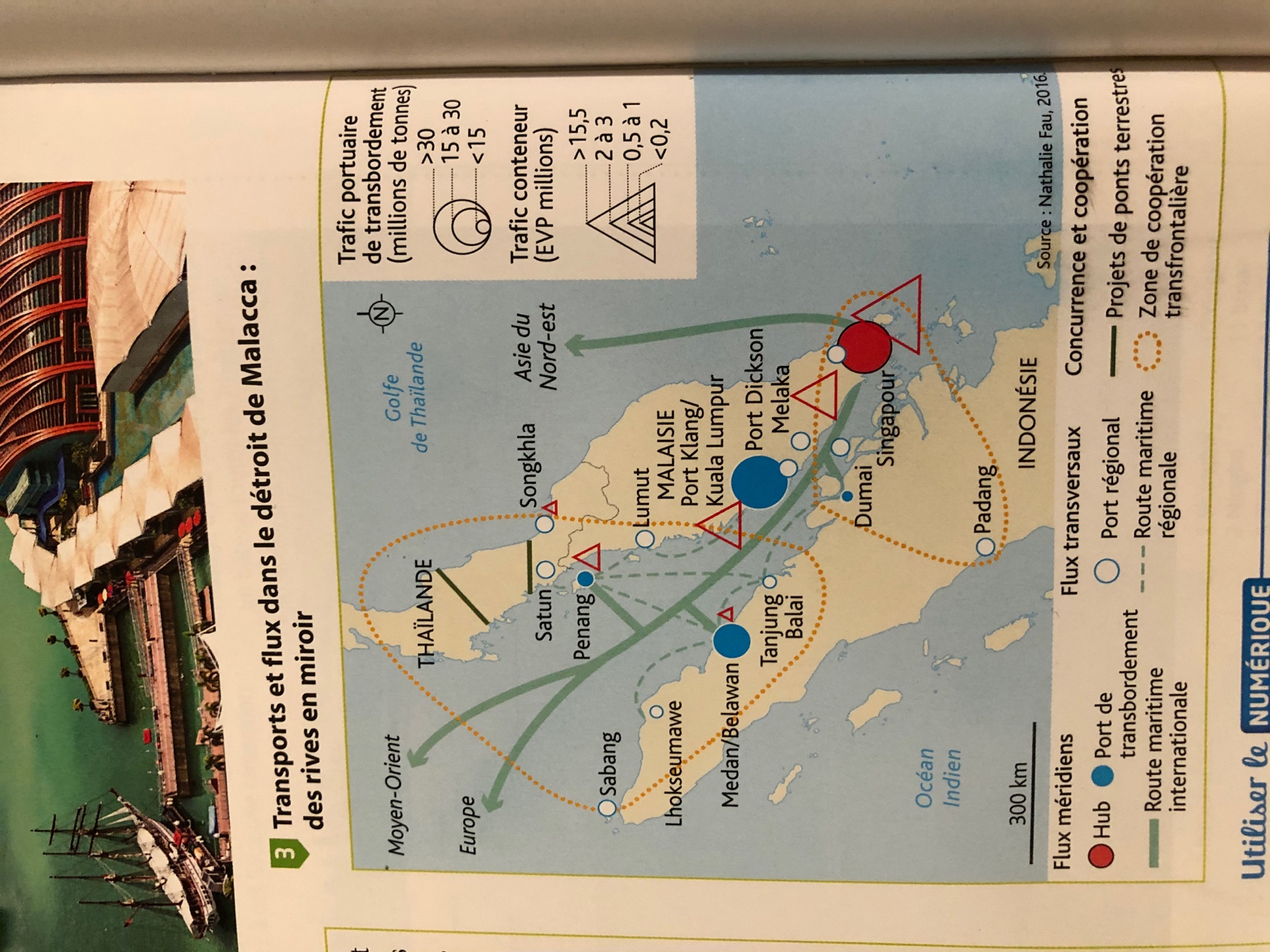 Document 2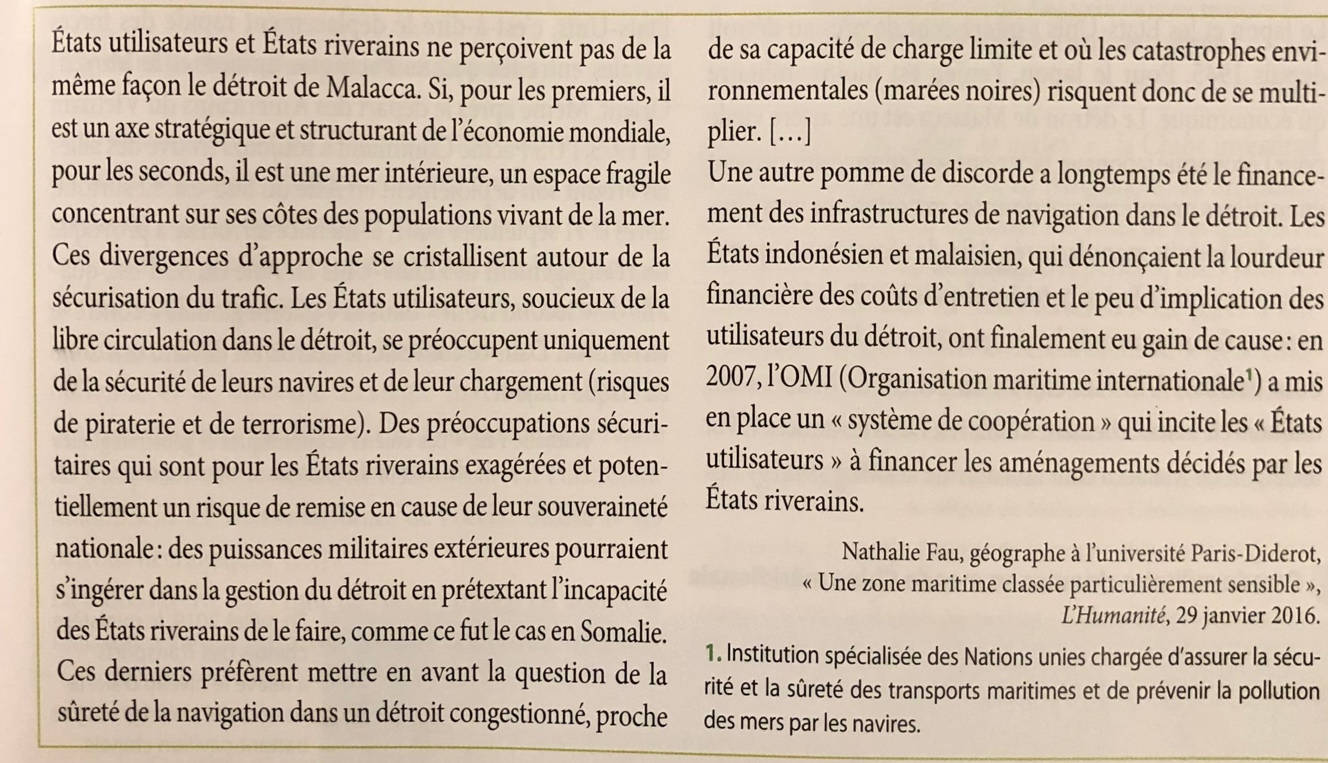 